Приложение 1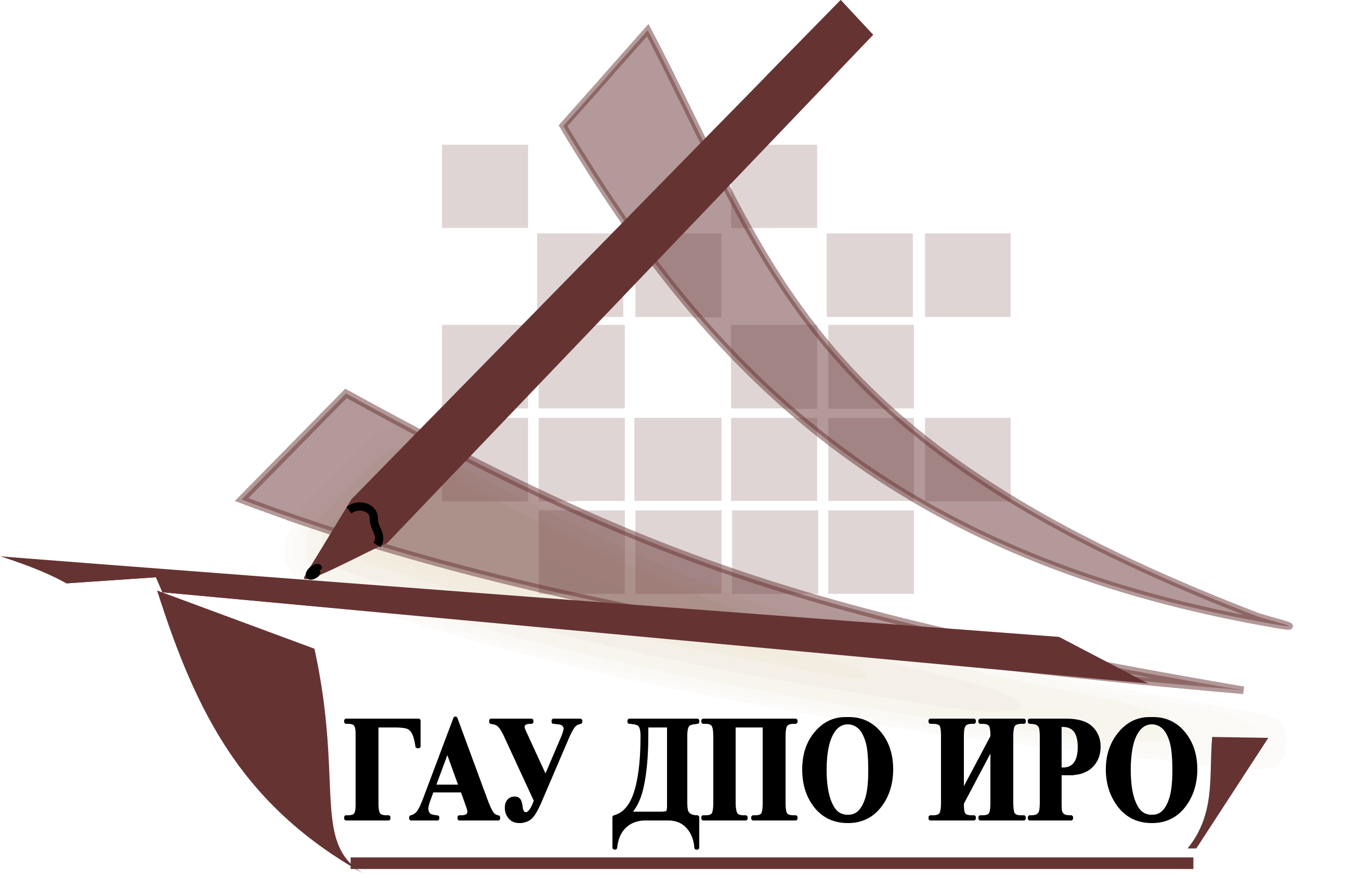 МИНИСТЕРСТВО ОБРАЗОВАНИЯ ИРКУТСКОЙ ОБЛАСТИГосударственное автономное учреждениедополнительного профессионального образования Иркутской области«Институт развития образования Иркутской области»ГАУ ДПО ИРО                                                                                                                                            УТВЕРЖДАЮ                                                                                                                               Директор__________Н.В. Пономарёва«__»_____________20__г.ПОЛОЖЕНИЕ о региональном конкурсе модулей рабочей программы воспитания «Эврика»Глава 1. Общие положения1.1. Настоящее Положение определяет цели, задачи, порядок, условия организации и сроки проведения регионального конкурса модулей программы воспитания «Эврика» среди педагогических коллективов общеобразовательных организаций, осуществляющих свою деятельность на территории Иркутской области (далее соответственно – Конкурс, образовательные организации). 1.2. Основанием для организации Конкурса являются Федеральный закон от 31 июля 2020 г. № 304-ФЗ «О внесении изменений в Федеральный закон «Об образовании в Российской Федерации» по вопросам воспитания обучающихся», Федеральный проект «Патриотическое воспитание граждан Российской Федерации» Национального проекта «Образование», Перечень поручений по итогам заседания Совета по реализации государственной политики в сфере защиты семьи и детей от 14 октября 2019 года № Пр-2132, письмо министерства просвещения Российской Федерации «О внедрении примерной программы воспитания» от 4 августа 2020 г. № № ДГ-1249/06.1.3. Организация проведения конкурса осуществляется государственным автономным учреждением дополнительного профессионального образования «Институт развития образования Иркутской области» (далее соответственно – Институт) 1.4. Для обеспечения единого понимания условий и задач конкурса, вводятся следующие основные понятия:Программа воспитания – рабочая программа воспитания общеобразовательной организации, разработанная на основе примерной программы воспитания, утвержденной 02.06.2020 г. на заседании Федерального учебно-методического объединения по общему образованию. Программа воспитания включает содержание четырех основных разделов с учетом реальной деятельности, которую школа осуществляет в сфере воспитания, социокультурных особенностей региона и конкретного муниципалитета, а также описание системы возможных форм и способов работы с детьми.Примерная программа воспитания образовательной организации ‒ учебно-методический документ, определяющий рекомендуемые цель и задачи воспитания, основные способы их достижения в различных сферах совместной деятельности педагогов и обучающихся, а также направления самоанализа воспитательной работы. Рабочая программа воспитания образовательной организации ‒ комплекс основных характеристик осуществляемой в образовательной организации воспитательной работы (цель, задачи, представленные в соответствующих модулях основные сферы совместной воспитывающей деятельности педагогов и обучающихся, основные направления самоанализа воспитательной работы), структурируемый в соответствии с примерной программой воспитания.Модуль программы воспитания – это часть раздела «Виды, формы и содержание деятельности», в котором школа показывает, каким образом будет осуществляться достижение поставленных цели и задач воспитания. Данный раздел может состоять из нескольких инвариантных и вариативных модулей, каждый из которых ориентирован на одну из поставленных школой задач воспитания и соответствует одному из направлений воспитательной работы школы. В соответствии с Примерной программой воспитания и Методическими рекомендациями «О разработке программы воспитания» инвариантными модулями являются: «Классное руководство», «Школьный урок», «Курсы внеурочной деятельности», «Работа с родителями», «Самоуправление» и «Профориентация». Вариативными модулями могут быть: «Ключевые общешкольные дела», «Детские общественные объединения», «Школьные медиа», «Экскурсии, экспедиции, походы», «Организация предметно-эстетической среды».Образовательная организация, разрабатывая собственную рабочую программу воспитания, вправе включать в неё модули, не представленные в примерной программе воспитания, которые помогут ей в наибольшей степени реализовать свой воспитательный потенциал с учетом имеющихся у нее кадровых и материальных ресурсов (далее соответственно – авторские модули). Авторские модули должны включать информацию о воспитательном потенциале той сферы деятельности, которая описывается в модуле, о возможных способах оптимальной реализации этого потенциала и соответствовать деятельностной логике построения программы.Глава 2. Цели и задачи Конкурса2.1. Цель Конкурса ‒ системное изучение и распространение результативного опыта работы проектирования и реализации рабочих программ воспитания в открытом информационном образовательном пространстве региона.2.2. Задачи Конкурса:а) поиск, обобщение, распространение эффективных практик проектирования и реализации рабочих программ воспитания (модулей);б) формирование единого регионального реестра лучших модулей рабочих программ воспитания для дальнейшего масштабирования и реализации, в том числе в школах с низкими результатами обучения;в) формирование сообщества авторов модулей из числа участников конкурса для участия в деятельности Регионального тьюторского центра по внедрению рабочих программ воспитания и Региональном методическом активе Иркутской области;г) содействие формированию экспертного сообщества в сфере воспитания на территории Иркутской области;д) презентация и распространение эффективного практического опыта по проектированию и реализации рабочих программ воспитания на региональных мероприятиях, публикации в образовательном культурно-просветительском журнале Института «Педагогический ИМИДЖ: от идеи к практике», через открытое образовательное пространство ‒ образовательные платформы «Воспитание38», «Образование для жизни».Глава 3. Организация и деятельность экспертной комиссии Конкурса 3.1. Для проведения содержательной экспертизы конкурсных материалов ‒ модулей рабочей программы воспитания создается экспертная комиссия Конкурса, которая осуществляет свою деятельность через автоматизированную информационную систему «Процедура проведения экспертизы конкурсных материалов» (далее – экспертная комиссия, АИС).3.2. Состав экспертной комиссии формируется из представителей Института, муниципальных органов управления образованием, муниципальных методических служб, базовых (опорных) площадок регионального тематического инновационного комплекса ГАУ ДПО ИРО.Глава 4. Порядок проведения и подведения итогов конкурса 4.1. В Конкурсе могут принимать участие творческие коллективы/группы – авторы рабочих программ воспитания, отдельные педагогические работники – авторы модулей рабочей программы воспитания общеобразовательных организаций начального общего, основного общего и среднего общего образования, осуществляющих свою деятельность на территории Иркутской области.4.2. Конкурс проводится по следующим номинациям: Первая номинация «Лучший модуль программы воспитания». В номинации представлены инвариантные и вариативные модули рабочей программы воспитания.Вторая номинация «Лучший авторский модуль программы воспитания». В номинации представлены авторские модули рабочей программы воспитания.4.3. Конкурс осуществляется в два этапа:Первый этап ‒ «Методическая находка». Включает предоставление конкурсных материалов, содержащих описание модулей. Проходит путем подачи документов через АИС «Процедура проведения экспертизы конкурсных материалов» и осуществления содержательной экспертизы представленных материалов на основании критериев и показателей, применяемых при проведении конкурса (Приложение 2,3,4). Экспертная комиссия в срок до 17 марта 2022 года осуществляет содержательную экспертизу представленных конкурсных материалов и формирует на основе рейтинга состав участников 2-го этапа. Первые пять участников Конкурса, набравших наибольшее количество баллов, получают рекомендации для участия в 2-ем этапе Конкурса. Результаты первого этапа размещаются на сайтах Института, образовательной платформе «Воспитание38».Второй этап – общественное голосование «Калейдоскоп эвристических идей». Проходит путем голосования через АИС «Процедура проведения экспертизы конкурсных материалов». На второй этап предоставляются видеопрезентации модулей, которые размещаются в информационно-коммуникационной сети интернет для открытого on-line голосования в срок до 24 марта 2022 года. Открытое on-line голосование состоится с 25-27 марта 2022 года. Для определения абсолютного победителя Конкурса «Эврика» формируется сводный рейтинг по каждой номинации отдельно.4.4. В соответствии с настоящим Положением определяются победители и призеры Конкурса в каждой номинации:– Победитель Конкурса «Эврика» в номинации «Лучший модуль программы воспитания» ‒ участник конкурса, занявший 1 место по результатам сводного рейтинга.– Победитель Конкурса «Эврика» в номинации «Лучший вариативный модуль программы воспитания» ‒ участник конкурса, занявший 1 место по результатам сводного рейтинга.– Победитель Конкурса «Эврика» в номинации «Лучший авторский модуль программы воспитания» ‒ участник конкурса, занявший 1 место по результатам сводного рейтинга.– Призер Конкурса «Эврика» ‒ участники конкурса, занявшие 2 и 3 место в сводном рейтинге по каждой номинации отдельно.Награждение осуществляется по количеству победителей и призеров Конкурса в каждой номинации.Творческие коллективы/группы – авторы рабочей программы воспитания, отдельные педагогические работники – авторы модулей рабочей программы воспитания, принявшие участие в Конкурсе, получают сертификаты участников.4.5. Выдвижение претендентов на участие в Конкурсе осуществляется самостоятельно путем представления следующих документов:а) заявление Претендента (Приложение 1);б) согласие на обработку персональных данных (Приложение 2);в) конкурсные материалы: - Модуль программы воспитания (Приложение 3)- Приложения (при наличии). 4.6. Прием документов осуществляется с 21 февраля до 10 марта 2022 г. путем их размещения в АИС «Процедура проведения экспертизы конкурсных материалов» на сайте Института (http://konkurs.iro38.ru).Дополнительная информация по вопросам организации проведения Конкурса предоставляется по телефонам: (8-395-2) 50-09-04 (внутр. 270, 327) ‒ Центр развития воспитания; электронной почте: irkutsk.iro38@mail.ru (Жигачева Лариса Васильевна ‒ заведующий сектором развития программ и проектов гражданско-патриотической направленности, Будаева Эржени Александровна – старший методист сектора).4.7. Регистрация документов производится в АИС «Процедура проведения экспертизы конкурсных материалов». АИС «Процедура проведения экспертизы конкурсных материалов» - Панель управления (iro38.ru).Уведомление о регистрации документов в АИС «Процедура проведения экспертизы конкурсных материалов» направляется автоматически на электронный адрес образовательной организации, общественного объединения и/или ее руководителя.4.8. В срок до 10 марта 2022 года Институт рассматривает представленные конкурсные документы и материалы и принимает решение:а) о допуске Претендента к участию в Конкурсе;б) об отказе в допуске Претендента к участию в Конкурсе.4.9. Основаниями для отказа в допуске Претендента к участию в Конкурсе являются:а) несоответствие представленных материалов требованиям, указанным в пунктах 5.2.-5.4. настоящего Положения;б) предоставление неполного перечня документов, указанных в пункте 4.4. настоящего Положения;в) предоставление документов позже срока, указанного в пункте 4.5. настоящего Положения.4.10. В случае принятия решения об отказе в допуске к участию в Конкурсе Институт в срок до 11 марта 2022 года направляет уведомление через АИС «Процедура проведения экспертизы конкурсных материалов» на электронный адрес образовательной организации, общественного объединения и/или ее руководителя.4.11. Экспертная комиссия в срок до 17 марта 2022 года осуществляет содержательную экспертизу конкурсных материалов на основании критериев и показателей, применяемых при проведении первого этапа Конкурса.4.12. По результатам содержательной экспертизы выстраивается рейтинг участников первого этапа.4.13. Экспертной комиссией в срок до 17 марта 2022 года формируется список участников 2 этапа.4.14. Второй этап проводится в срок до 31 марта 2022 года.4.15. Общественное открытое on-line голосования проходит 25-27 марта 2022 года. 4.16. Информация о победителях и призерах Конкурса размещается на официальном сайте Института не позднее 6 апреля 2022 года.4.17. Победители и призеры награждаются дипломами, участникам Конкурса вручаются сертификаты.4.18. Модули, представленные на Конкурс, будут внесены в региональный реестр модулей программы воспитания и размещены на образовательных платформах «Воспитание38», «Образование для жизни».4.19. Модули, отмеченные экспертами, а также получившие общественное признание и будут представлены на региональных и межрегиональных мероприятиях Института в рамках исполнения основных мероприятий регионального проекта «Патриотическое воспитание граждан в Российской Федерации» Национального проекта «Образование».4.20. С согласия авторов модули будут опубликованы в образовательном, культурно-просветительском журнале «Педагогический ИМИДЖ: от идеи к практике» в 2022 г. и Сборнике модулей рабочих программ воспитания «Эврика».4.21. Авторы рабочих программ воспитания, представившие на Конкурс модули, смогут принять участие в стажировочной деятельности при реализации дополнительных профессиональных программ повышения квалификации, направленных на подготовку педагогических работников по вопросам проектирования и реализации программы воспитания.Глава 5. Требования к оформлению конкурсных документов5.1. Конкурсные документы состоят из представляемого модуля программы воспитания и соответствующего требованиям к его содержательному наполнению.5.2. Модуль программы воспитания предоставляется в электронном виде и оформляется согласно следующим техническим требованиям:- текстовый редактор ‒ Microsoft Word;- выравнивание по ширине;- ориентация ‒ книжная;- шрифт ‒ Times New Roman;- кегль ‒ 14/12, обычный (без уплотнения);- текст без переносов;- межстрочный интервал ‒ 1 (одинарный);- абзацный отступ ‒ 1,25 см (не допускается создание абзацной строки с помощью пробелов или клавиши «Табуляция»);- левое поле ‒ 2,5 см, верхнее нижнее, правое поля ‒ по 2 см;- между словами не допускается более одного пробела.- объем информации не более 2 страниц.5.3. Модуль рабочей программы воспитания должен соответствовать Примерной программе воспитания и Методическим рекомендациям «О разработке программы воспитания», размещенным на образовательной платформе «Воспитание38» по адресу Программа воспитания (tilda.ws) разработан на основании следующих принципов:- Модуль должен быть ориентирован на решение одной из поставленных школой задач воспитания и соответствовать одному из направлений осуществления воспитательной работы школы.- В модуле должны быть показаны конкретные способы решения поставленной задачи.- Содержание модуля должно отражать воспитательный потенциал реализуемых дел и мероприятий.- Мероприятия, представленные в модуле, должны соответствовать возрастным особенностям школьников.- Описание вариативного модуля должно отражать содержание и специфику деятельности школы по этому направлению.5.4. Авторский модуль рабочей программы воспитания должен соответствовать Примерной программе воспитания и Методическим рекомендациям «О разработке программы воспитания», размещенным Примерной программе воспитания и Методическим рекомендациям «О разработке программы воспитания», размещенным на образовательной платформе «Воспитание38» по адресу Программа воспитания (tilda.ws) и разработан на основании следующих принципов:-новый модуль должен отражать реальную деятельность школьников и педагогов; -эта деятельность является значимой для школьников и педагогов; -эта деятельность не может быть описана ни в одном из модулей, предлагаемых Примерной программой воспитания.5.5. Видеопрезентация модуля – видеоролик с презентацией модуля должна отвечать следующим техническим требованиям:-видеоролик должен соответствовать тематике Конкурса, материал зафиксирован на цифровые фото-видео камеры и смонтирован любыми доступными техническими средствами;-конкурсная работа (видеопрезентация) должна быть выполнена самостоятельно, использование уже имеющегося в интернете материала запрещается;-окончательный вариант смонтированного видеоролика сохранять в форматах AVI, MOV, MPEG, MP4;-минимальное разрешение видеоролика – 480х360 для 4:3, 480х272 для 16:9, не ниже 240 рх (пикселей), ориентация – горизонтальная;-продолжительность записи видеоролика не более 7 минут;-участие автора/авторов в сюжете видеоролика необязательно;-использование специальных программ и инструментов при съёмке и монтаже видеоролика самостоятельно решается участником Конкурса;-участники Конкурса сами определяют жанр видеоролика (интервью, репортаж, видеоклип и т.п.);-при монтаже видеоролика могут использоваться фотографии и архивные материалы;-на конкурс не принимаются ролики рекламного характера, оскорбляющие достоинства и чувства других людей, не раскрывающие тему Конкурса.5.6. Весь объем конкурсной документации – документы участника Конкурса и конкурсные материалы не должен превышать 150 Мг.Приложение 1к Положению о Конкурсе В государственное автономное учреждение дополнительного профессионального образования Иркутской области «Институт развития образования Иркутской области»____________________________________________(Ф.И.О. участника Конкурса с указанием почтового адреса)Заявление ПретендентаПрошу принять документы для участия в II Региональном Конкурсе модулей программы воспитания «Эврика» номинация «……..».«___» _____________20__ года ____________/___________________________                                                                        (подпись)             расшифровка подписи     (ФИО)Приложение 3 к Положению о КонкурсеФОРМА ОПИСАНИЯ МОДУЛЯ ПРОГРАММЫ ВОСПИТАНИЯПриложение 4 к Положению о КонкурсеПЕРЕЧЕНЬ КРИТЕРИЕВ И ПОКАЗАТЕЛЕЙРЕГИОНАЛЬНОГО КОНКУРСА МОДУЛЕЙ ПРОГРАММЫ ВОСПИТАНИЯПервый этап «Методическая находка»Номинация «Лучший модуль программы воспитания» Критерий 1. Соответствие содержания модуля задаче, сформулированным в рабочей программеКритерий 2. Отражение в модуле воспитывающего содержанияПриложение 5 к Положению о КонкурсеПЕРЕЧЕНЬ КРИТЕРИЕВ И ПОКАЗАТЕЛЕЙРЕГИОНАЛЬНОГО КОНКУРСА МОДУЛЕЙ ПРОГРАММЫ ВОСПИТАНИЯПервый этап «Методическая находка»Номинация «Лучший авторский модуль программы воспитания» Критерий 1. Соответствие содержания модуля задачам, сформулированным в рабочей программеКритерий 2. Отражение в модуле воспитывающего содержанияПриложение № 2 Состав экспертной комиссии регионального конкурса модулей рабочей программы воспитания «Эврика»Алсаева Людмила Хантаевна – педагог-организатор муниципального бюджетного образовательного учреждения «Нагалыкская средняя общеобразовательная школа» (по согласованию).Балтукова Татьяна Валерьевна, учитель английского языка МБОУ «Нагалыкская СОШ» (по согласованию).Баранова Наталья Сергеевна – заместитель директора муниципального казенного учреждения города Иркутска «Информационно-методический центр развития образования» (по согласованию).Барахтенко Виктория Александровна – заместитель директора по учебно-воспитательной работе муниципального бюджетного общеобразовательного учреждения г. Иркутска «Средняя общеобразовательная школа № 40» (по согласованию).Будаева Эржени Александровна – старший методист сектора развития проектов и программ гражданско-патриотической направленности центра развития воспитания государственного автономного образовательного учреждения дополнительного профессионального образования «Институт развития образования Иркутской области». Бухарова Валентина Сергеевна ‒заместитель директора по воспитательной работе муниципального бюджетного общеобразовательного учреждения г. Иркутска «Средняя общеобразовательная школа № 18» (по согласованию).Васильченко Наталья Ивановна ‒ заместитель директора по воспитательной работе   муниципального бюджетного общеобразовательного учреждения «Средняя общеобразовательная школа № 6» п. Железнодорожный Усольского районного муниципального образования (по согласованию).Геруцкая Виктория Дмитриевна, учитель биологии, химии муниципального бюджетного общеобразовательного учреждения «Буретская средняя общеобразовательная школа» Усольского районного муниципального образования (по согласованию).Горбенко Галина Витальевна – преподаватель государственного бюджетного профессионального образовательного учреждения Иркутской области «Иркутский региональный колледж педагогического образования» (по согласованию).Довгалюк Елена Сергеевна, заместитель директора по воспитательной работе   муниципального бюджетного общеобразовательного учреждения «Средняя общеобразовательная школа № 6» муниципального образования г. Братска (по согласованию).Дубовикова Светлана Юрьевна ˗ заместитель директора по воспитательной работе муниципального общеобразовательного учреждения Лицей г. Черемхово (по согласованию).Едакова Лариса Сергеевна – заместитель директора муниципального казенного общеобразовательного учреждения «Средняя общеобразовательная школа с. Мельница» муниципального образования Нижнеудинский район (по согласованию).Ермолович Эльвира Михайловна – заместитель директора по воспитательной работе, учитель муниципального общеобразовательного учреждения Самарская средняя общеобразовательная школа Зиминского районного муниципального образования (по согласованию).Ефимова Оксана Александровна – директор муниципального бюджетного образовательного учреждения «Средняя общеобразовательная школа № 18» муниципального образования г. Братска (по согласованию).Жигачева Лариса Васильевна – заведующий сектором развития проектов и программ гражданско- патриотической направленности центра развития воспитания государственного автономного образовательного учреждения дополнительного профессионального образования «Институт развития образования Иркутской области».Зубцова Ольга Витальевна – методист муниципального казенного учреждения г. Иркутска «Информационно-методический центр развития образования» (по согласованию).Кальней Елена Анатольевна ˗ педагог-организатор, учитель английского языка муниципального бюджетного общеобразовательного учреждения «Белореченский лицей» Усольского районного муниципального образования (по согласованию).Крылова Екатерина Сергеевна, заместитель директора по воспитательной работе   муниципального бюджетного общеобразовательного учреждения «Средняя общеобразовательная школа № 5» муниципального образования г. Братска (по согласованию). Летова Елена Александровна, заместитель директора по воспитательной работе муниципального общеобразовательного учреждения Школа № 23 г. Черемхово (по согласованию).Малазония Лариса Григорьевна – методист муниципального казенного учреждения г. Иркутска «Информационно-методический центр развития образования» (по согласованию).Мова Татьяна Владимировна – учитель английского языка муниципального казенного образовательного учреждения «Средняя общеобразовательная школа с. Мельница» муниципального образования «Нижнеудинский район» (по согласованию).Самойличенко Наталья Владимировна – преподаватель муниципального казенного учреждения г. Иркутска «Информационно-методический центр развития образования», кандидат педагогических наук, доцент педагогики и лингводидактики (по согласованию).Семейкина Елена Аркадьевна, заместитель директора по воспитательной работе муниципального общеобразовательного учреждения  Школа № 32 (по согласованию).Семенова Татьяна Викторовна, заместитель директора по воспитательной работе муниципального общеобразовательного учреждения Школа №1 г. Черемхово (по согласованию).Тараканова Марина Игоревна ˗ директор, учитель географии и экономики муниципального бюджетного общеобразовательного учреждения «Белореченский лицей» Усольского районного муниципального образования (по согласованию).Таранюк Ольга Николаевна, заместитель директора по воспитательной работе муниципального общеобразовательного учреждения Школа № 4 г. Черемхово (по согласованию).Туйчиева Юлия Валерьевна – учитель начальных классов муниципального общеобразовательного учреждения «Самарская средняя общеобразовательная школа» Зиминского районного муниципального образования (по согласованию).Федькина Дарья Павловна – заместитель директора по учебно-воспитательной работе муниципального бюджетного общеобразовательного учреждения «Средняя общеобразовательная школа № 18» муниципального образования г. Братска (по согласованию).Хороших Светлана Александровна, заместитель директора по воспитательной работе муниципального общеобразовательного учреждения Школа №3 г. Черемхово (по согласованию).Цыретарова Ирина Витальевна – учитель русского языка и литературы муниципального общеобразовательного учреждения «Новоилимская средняя общеобразовательная школа имени Н.И. Черных» муниципального образования «Нижнеилимский район» (по согласованию).Черных Татьяна Михайловна – заместитель директора по воспитательной работе муниципального общеобразовательного учреждения Иркутского районного муниципального образования «Бутырская средняя общеобразовательная школа» (по согласованию).Шарко Анастасия Валерьевна ‒ заместитель директора по воспитательного работе муниципального бюджетного общеобразовательного учреждения г. Иркутска «Средняя общеобразовательная школа № 77» (по согласованию).Шарко Олег Михайлович ˗ заместитель директора муниципального бюджетного общеобразовательного учреждения г. Иркутска «Средняя общеобразовательная школа №55» (по согласованию).Шилова Марина Юрьевна ˗ педагог-психолог муниципального бюджетного общеобразовательного учреждения г. Иркутска «Средняя общеобразовательная школа №55» (по согласованию).Юдина Анна Васильевна – учитель начальных классов муниципального общеобразовательного учреждения ИРМО «Бутырская средняя общеобразовательная школа» (по согласованию).Яковлева Надежда Александровна ‒ заместитель директора по воспитательной работе  муниципального бюджетного общеобразовательного учреждения «Тайтурская средняя общеобразовательная школа» Усольского районного муниципального образования (по согласованию).Номинация, в которой представляется модульНазвание модуля, рекомендуемого для КонкурсаПолное наименование образовательной организации - разработчика программыФамилии, имена, отчества педагогов - авторов рабочей программыКонтактные данные (ФИО, телефон, e-mail) представителя образовательной организации (директор/заместитель директора)Фамилия, имя, отчество Телефон для связи E-mail Задача воспитания, поставленная школой и соответствующая одному из направлений воспитательной работы школы (отвечаем на вопрос – Зачем?)Содержание модуля(Отвечаем на вопрос – Как?)Описание модулей включает в себя:-представление содержания воспитания (для чего делаем? на что ориентирована деятельность?);-видов деятельности (что делаем?);-форм деятельности (как делаем?);-исполнители (кто?);*Стоит обратить внимание на детско-взрослые сообщества.*Соблюдение уровней – уровень класса, уровень школы.*Стоит обратить внимание на описание системного взаимодействия всех субъектов воспитания, включённость социальных партнёров, родительской общественности, детей, использование ресурсов воспитательной среды.№ПОКАЗАТЕЛИДИНАМИКА ПО ПОКАЗАТЕЛЮМАКСИМАЛЬНЫЙ БАЛЛ1.Формулировка задачи соответствует федеральному законодательству в сфере воспитания, примерной программе воспитания, либо корректно изменена.задача полностью соответствует стратегическим ориентирам в сфере воспитания – 2 балла;задача частично соответствует стратегическим ориентирам в сфере воспитания – 1 балл;задача полностью не соответствует стратегическим ориентирам в сфере воспитания – 0 баллов.22. Сформулированная задача конкретизирована с учётом национальных, региональных, муниципальных условий и особенностей организации образовательного процесса, потребностей обучающихся и их родителей (законных представителей).задача полностью отражает национальные, региональные, муниципальные условия и особенностей организации образовательного процесса, потребностей обучающихся и их родителей – 2 балла;задача частично отражает национальные, региональные, муниципальные условия и особенностей организации образовательного процесса, потребностей обучающихся и их родителей – 1 балл;задача полностью не отражает национальные, региональные, муниципальные условия и особенностей организации образовательного процесса, потребностей обучающихся и их родителей – 0 баллов.23.Сформулированная задача направлена на достижение конкретных результатов с учетом специфики образовательной организации.сформулированная задача конкретна и полностью учитывает специфику ОО – 2 балла;сформулированная задача невнятна и частично учитывает специфику ОО – 1 балл;сформулированная задача полностью не соответствуют требованиям –0 баллов.2№ПОКАЗАТЕЛИДИНАМИКА ПО ПОКАЗАТЕЛЮМАКСИМАЛЬНЫЙ БАЛЛ1.Воспитывающее содержание модуля выражено очевидно и ярко.понятен воспитательный смысл модуля – 2 балла;воспитательный смысл модуля не достаточно очевиден – 1 балл; воспитательный смысл модуля не понятен – 0 баллов.22.Содержание модуля отражает условия личностного развития школьника.содержание модуля отражает условия личностного роста ребенка ‒ 2 балла; содержание модуля частично отражает условия личностного роста ребенка ‒ 1 балл;содержание модуля не отражает условия личностного роста ребенка ‒ 0 баллов.23.Соблюдение требований к описанию модуля.содержание модуля описано четко и ясно, отсутствуют «общие фразы» и «наукообразие» ‒ 2 балла; содержание модуля описано с применением «общих фраз» и «наукообразия» ‒ 1 балл;содержание модуля описано «общими фразами» ‒ 0 баллов.24.Представлены конкретные формы деятельности по реализации модуля.приведены и описаны конкретные формы деятельности, применяющиеся в образовательной организации ‒ 2 балла;формы деятельности, применяющиеся в образовательной организации описаны недостаточно полно ‒ 1 балл;формы деятельности, применяющиеся в образовательной организации не описаны ‒ 0 баллов.25.Содержание модуля отражает выполнимость (с т. з.  предполагаемых затрат: сроков выполнения, степени сложности для исполнителей, ресурсной обеспеченности; достаточности предлагаемых действий для достижения поставленных задач).полностью отражает выполнимость ‒ 2 балла;отражает частично ‒ 1 балл;выполнимость поставленной задачи не отражена – 0 баллов.26.В модуле отражена реализация деятельностного подхода через предлагаемый комплекс педагогических средств (субъектность обучающихся; гетерогенность мероприятий, т.е. использование разнообразных форм, методов включения обучающихся в разнообразную деятельность).в модуле полностью отражена реализация деятельностного подхода через предлагаемый комплекс педагогических средств ‒ 2 балла;в модуле частично отражена реализация деятельностного подхода через предлагаемый комплекс педагогических средств ‒ 1 балл;в модуле не отражена реализация деятельностного подхода через предлагаемый комплекс педагогических средств – 0 баллов.2№ПОКАЗАТЕЛИДИНАМИКА ПО ПОКАЗАТЕЛЮМАКСИМАЛЬНЫЙ БАЛЛ1.Формулировка задачи соответствует федеральному законодательству в сфере воспитания, примерной программе воспитания, либо корректно изменена.задача полностью соответствует стратегическим ориентирам в сфере воспитания – 2 балла;задача частично соответствует стратегическим ориентирам в сфере воспитания – 1 балл;задача полностью не соответствует стратегическим ориентирам в сфере воспитания – 0 баллов.22. Сформулированная задача конкретизирована с учётом национальных, региональных, муниципальных условий и особенностей организации образовательного процесса, потребностей обучающихся и их родителей (законных представителей).задача полностью отражает национальные, региональные, муниципальные условия и особенностей организации образовательного процесса, потребностей обучающихся и их родителей – 2 балла;задача частично отражает национальные, региональные, муниципальные условия и особенностей организации образовательного процесса, потребностей обучающихся и их родителей – 1 балл;задача полностью не отражает национальные, региональные, муниципальные условия и особенностей организации образовательного процесса, потребностей обучающихся и их родителей – 0 баллов.23.Сформулированная задача направлена на достижение конкретных результатов с учетом специфики образовательной организации.сформулированная задача конкретна и полностью учитывает специфику ОО – 2 балла;сформулированная задача невнятна и частично учитывает специфику ОО – 1 балл;сформулированная задача полностью не соответствуют требованиям –0 баллов.24.Сформулированная задача отражает уникальность и своеобразие организации воспитательного процесса.сформулированная задача полностью отражает уникальность организации воспитательного процесса – 2 балла;сформулированная задача невнятна и частично отражает уникальность организации воспитательного процесса – 1 балл;сформулированная задача полностью не соответствуют заявленной авторской позиции – 0 баллов.2№ПОКАЗАТЕЛИДИНАМИКА ПО ПОКАЗАТЕЛЮМАКСИМАЛЬНЫЙ БАЛЛ1.В модуле представлена информация о воспитательной деятельности, не отраженной в модулях Примерной программы воспитания, но являющейся значимой для участников образовательных отношений конкретной образовательной организации.содержание модуля ясно и четко отражает информацию о воспитательной деятельности, являющейся значимой для участников образовательных отношений конкретной образовательной организации – 2 балла;информация представлена недостаточно полно и четко – 1 балл;в содержании модуля отсутствует информация об уникальности, организуемой воспитательной деятельности – 0 баллов.22.Описание модуля носит уникальный характер, отражает своеобразие воспитательной деятельности школы.представленная информация полно и внятно отражает уникальный характер и своеобразие воспитательной деятельности – 2 балла;информация представлена недостаточно полно и чётко – 1 балл;в содержании модуля отсутствует информация об уникальности, организуемой воспитательной деятельности – 0 баллов.23.Воспитывающее содержание модуля выражено очевидно и ярко.понятен воспитательный смысл модуля – 2 балла;воспитательный смысл модуля не достаточно очевиден – 1 балл; воспитательный смысл модуля не понятен – 0 баллов24.Содержание модуля отражает условия личностного развития школьника.содержание модуля отражает условия личностного роста ребенка ‒ 2 балла; содержание модуля частично отражает условия личностного роста ребенка ‒ 1 балл;содержание модуля не отражает условия личностного роста ребенка ‒ 0 баллов.25.Соблюдение требований к описанию модуля.содержание модуля описано четко и ясно, отсутствуют «общие фразы» и «наукообразие» ‒ 2 балла; содержание модуля описано с применением «общих фраз» и «наукообразия» ‒ 1 балл;содержание модуля описано «общими фразами» ‒ 0 баллов.26.Представлены конкретные формы деятельности по реализации модуля.приведены и описаны конкретные формы деятельности, применяющиеся в образовательной организации ‒ 2 балла;формы деятельности, применяющиеся в образовательной организации описаны недостаточно полно ‒ 1 балл;формы деятельности, применяющиеся в образовательной организации не описаны ‒ 0 баллов.27.Содержание модуля отражает выполнимость (с т. з.  предполагаемых затрат: сроков выполнения, степени сложности для исполнителей, ресурсной обеспеченности; достаточности предлагаемых действий для достижения поставленных задач)полностью отражает выполнимость ‒ 2 балла;отражает частично ‒ 1 балл;выполнимость поставленной задачи не отражена – 0 баллов.28.В модуле отражена реализация деятельностного подхода через предлагаемый комплекс педагогических средств (субъектность обучающихся; гетерогенность мероприятий, т.е. использование разнообразных форм, методов включения обучающихся в разнообразную деятельность)в модуле полностью отражена реализация деятельностного подхода через предлагаемый комплекс педагогических средств ‒ 2 балла;в модуле частично отражена реализация деятельностного подхода через предлагаемый комплекс педагогических средств ‒ 1 балл;в модуле не отражена реализация деятельностного подхода через предлагаемый комплекс педагогических средств – 0 баллов.2